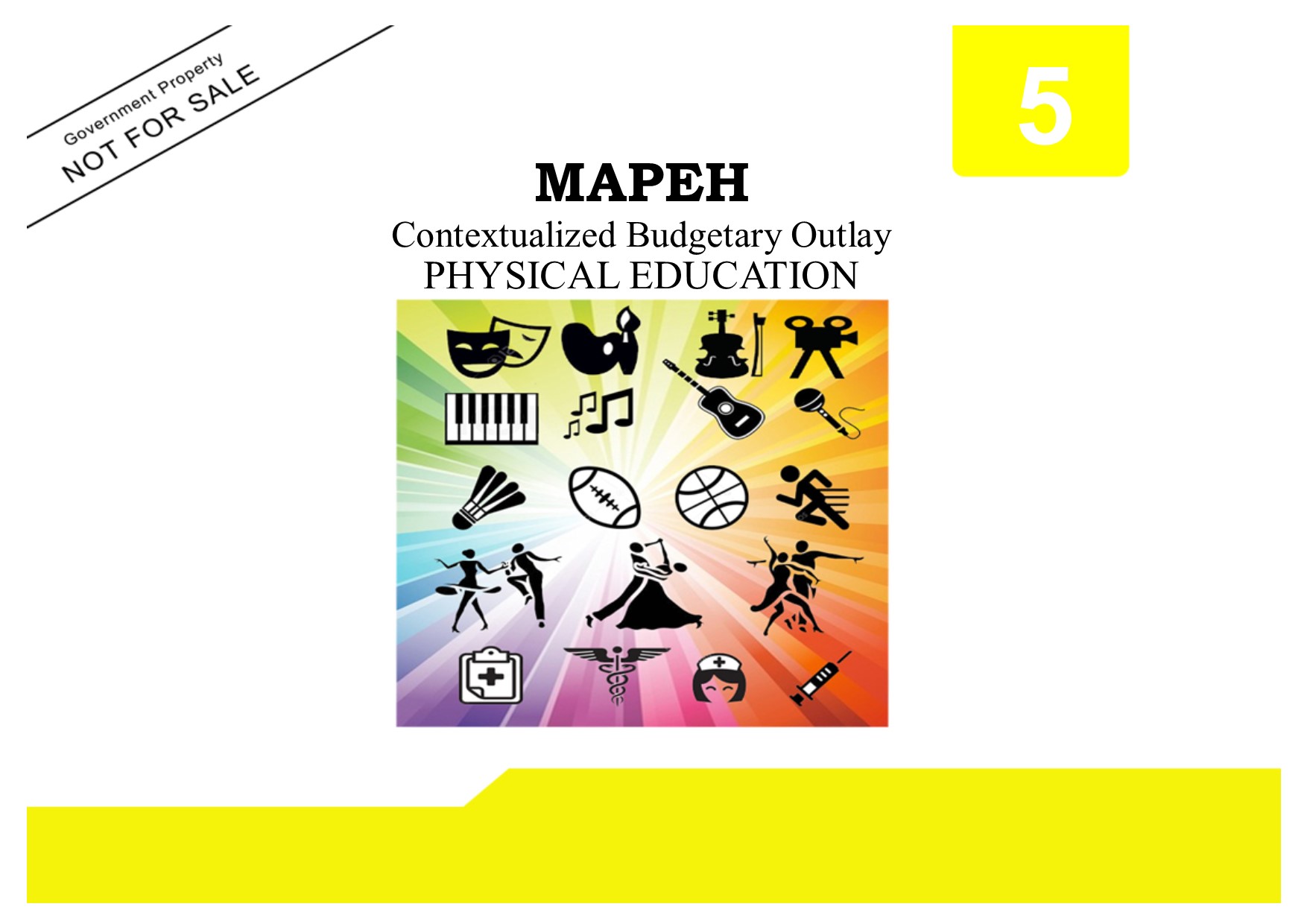 Copyright PagePublished by theLEARNING RESOURCE MANAGEMENT AND DEVELOPMENT SYSTEM (LRMDS)Department of EducationRegion VI-Western VisayasSCHOOLS DIVISION OF SILAY CITYSilay CityCopyright 20195MAPEHContextualized Budgetary OutlayPHYSICAL EDUCATIONSchools Division of Silay City  •  Department of EducationBUDGETARY OUTLAYPHYSICAL EDUCATIONGRADE V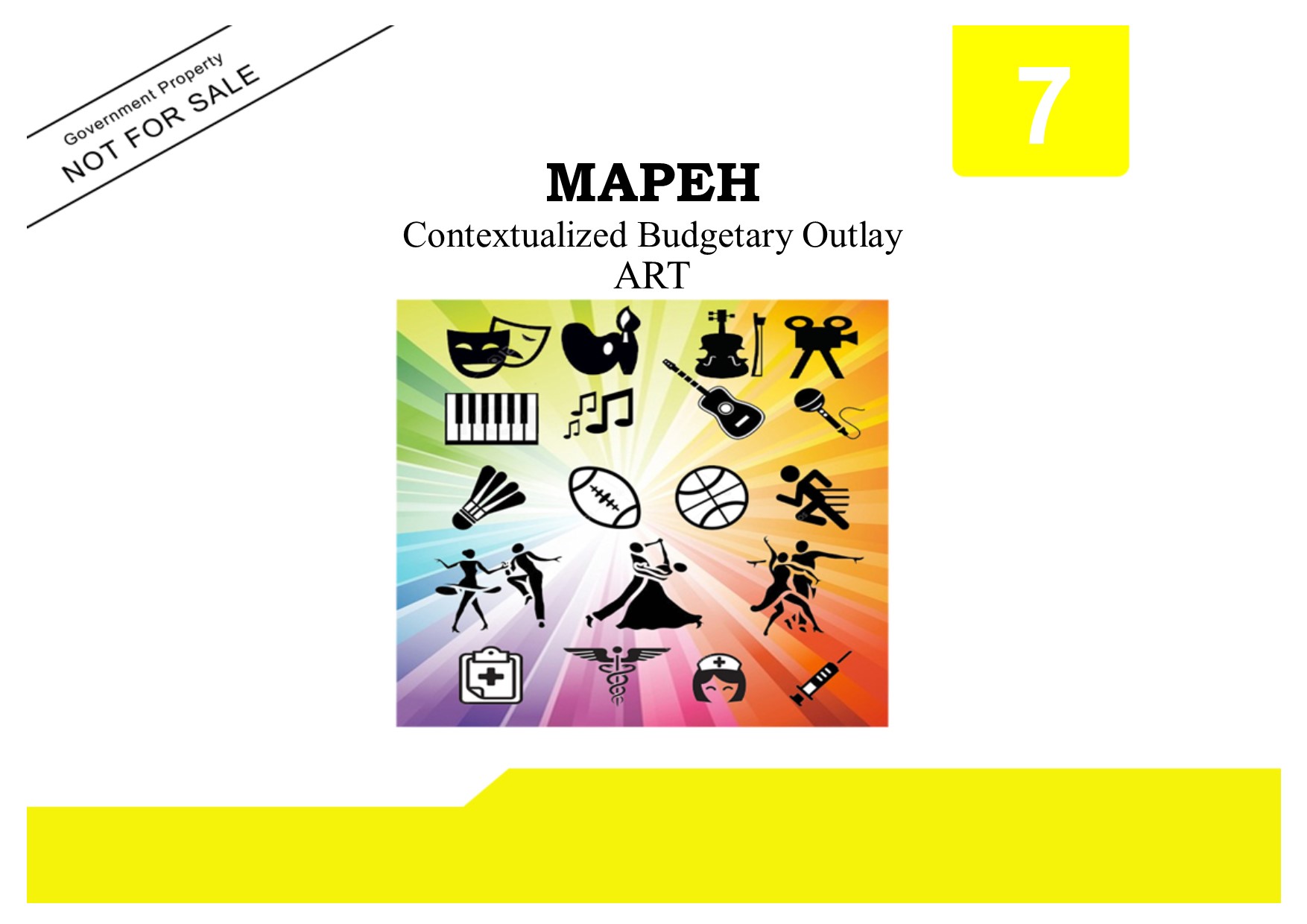 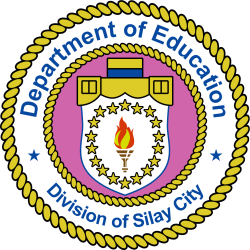 FIRST GRADINGFIRST GRADINGCONTENT STANDARDSDemonstrates understanding of participation and assessment of physical activity and physical fitnessPERFORMANCE STANDARDS1.Participates and assesses performance in physical activities.2. Assesses physical fitnessDAYNO. OF DAYSLEARNING COMPETENCIESOBJECTIVESSUBJECT MATTERCODEREFERENCEMATERIALSDay 1-22Describes the    Philippines   physical    activity pyramid Nailalarawan ang Philippine Physical Activity PyramidAralin 1Ikaw at ang Iyong Kakayahang PangkatawanAralin 2Ang Iyong Kalusugan ay MahalagaPE5PF-Ia-16Masigla at Malusog na Katawan at Isipan 5TG pp 3-5LM pp 3-7TG pp 5-7LM pp 8-11TsartLarawanTape measureStep boxSkinfold caliperLarawan ng mga taong naglalaro ng sarisaring isport  pitoDay 3-42 Explains the   indicators     for fitnessNaipaliliwanag ang mga  fitness indicatorsNaipaliliwanag ang mga panukat ng kakayahang pangkatawan Aralin 1Ikaw at ang Iyong Kakayahang PangkatawanAralin 2Ang Iyong Kalusugan ay MahalagaPE5PF-Ia-17TG pp 3-5LM pp 3-7TG pp 5-7 LM pp 8-11cartolinamagasingamit pangkulayDAYNO. OF DAYSLEARNING COMPETENCIESOBJECTIVESSUBJECT MATTERCODEREFERENCEMATERIALSDay 5-62Assesses regularlyparticipation in physical activities based on thePhilippines physical activity  PyramidNasusuri ang paglahok sa mga pisikal na aktibidad ayon sa Philippine Physical Activity PyramidAralin 1Ikaw at ang Iyong Kakayahang PangkatawanPE5PF-Ib-h-18TG pp 3-5LM pp 3-7TsartKartolinaMagasinGamit pangkulayDay 7-82Explains health and skill related fitness componentsNaipaliliwanag ang mga health-related at skill related fitness componentsAralin 2Ang Iyong Kalusugan ay MahalagaAralin 3Mga Kasanayang Dapat LinanginPE5PF-Ia-21TG pp 5-7 LM pp 8-13TsartLarawan ng mga taong naglalaro ng sari-saring isportDay 91Identifies areas for improvementNatutukoy ang mga bahagi ng pampisikal na kalusugan na kailangan pang isaayosNatutukoy ang mga kahinaan sa kakayahan upang maisaayos ang mga ito Aralin 2Ang Iyong Kalusugan ay MahalagaAralin 3Mga Kasanayang Dapat LinanginPE5PF-Ib-h-22TG pp 5-7LM PP 8-13 TG pp 7-9 LM pp 14-19TsartLarawan ng mga taong naglalaro ng sari-saring isportDay 101Explains the nature/background of the gamesNaipaliliwanag ang uri at pinanggalingan ng mga larong tinatalakay-  Tumbang Preso at Batuhang Bola , na isang  target game  Aralin 5Masayang Maglalaro ng mga Target GamesPE5GS-Ib-1TG pp 11-13LM pp 28-33LataPamatoChalkLaptopProjectorPicture puzzlesDAYNO. OF DAYSLEARNING COMPETENCIESOBJECTIVESSUBJECT MATTERCODEREFERENCEMATERIALSDay 111Describes the skillsinvolved in the gamesObserves safety  precautionsNailalarawan ang mga kakayahang kailangan sa paglalaro Naisasagawa ng mayroong ibayong pag-iingat sa paglalaroAralin 5Masayang Maglalaro ng mga Target GamesAralin 4Paglalaro para sa Kasiyahan at KalusuganPE5GS-Ib-2PE5GS-Ib-h-3TG pp 11-13LM pp 28-33TG pp 9-11LM PP 22-27LataPamatoChalkLaptopProjectorPicture puzzlesProjectorLaptopPapelLapisDay 121Executes the differentskills involved in the gameNaipamamalas  ang mga kakayahang kailangan sa paglalaro  ayon sa Philippine Physical Activity PyramidAralin 5 Masayang Maglaro ng mga Target GamesPE5GS-Ic-h-4TG pp 11-13LM pp 28-33LataPamatoChalkLaptopProjectorPicture puzzlesDay 121Recognizes the value of participation in physical activitiesNakikilala ang kahalagahan ng paglahok sa mga pisikal na aktibidadAralin 4Paglalaro para sa Kasiyahan at KalusuganPE5PF-Ib-h-19TG pp 9-11LM pp 22-27LaptopProjectorPapellapisDay 121Displays  joy of effort, respect for others and fairplay during participation in physical activitiesNaipamamalas ang galak sa pagsusumikap,respeto sa mga kalaro, at pagiging patas habang nakikilahok sa mga pisikal na aktibidad sa Philippine Physical Activity PyramidAralin 4Paglalaro para sa Kasiyahan at KalusuganPE5PF-Ib-h-20TG pp 9-11LM pp 22-27DAYNO. OF DAYSLEARNING COMPETENCIESOBJECTIVESSUBJECT MATTERCODEREFERENCEMATERIALSDay 131Explains health  and skill- related fitness componentsNaipaliliwanag ang mga health at skill-related fitness componentsAralin 3Mga Kasanayang Dapat LinanginPE5PF-Ia-21TG pp 7-8LM p 14-21Day 141Summative Test/Periodical TestSummative Test/Periodical TestSummative Test/Periodical TestSummative Test/Periodical TestSummative Test/Periodical TestSummative Test/Periodical TestSECOND GRADINGSECOND GRADINGCONTENT STANDARDSDemonstrates understanding of participation and assessment of physical activity and physical fitness.PERFORMANCE STANDARDS1. Participates and assesses performance in physical activities.2. Assesses physical fitnessDAYNO. OF DAYSLEARNING COMPETENCIESOBJECTIVESSUBJECT MATTERCODEREFERENCEMATERIALSDay 11Describes the Philippines physical activity pyramidNailalarawan ang Philippine Physical Activity PyramidAralin 7Kakayahang PangkatawanPE5PF-IIa-16Masigla at Malusog na Katawan at Isipan 5TG pp 19-20LM pp 41-45PapelLapisDay 11Explains the   indicators for fitnessNaipaliliwanag ang mga  panukat ng kakayahang pangkatawanAralin 7Kakayahang PangkatawanPE5PF-IIa-17Masigla at Malusog na Katawan at Isipan 5TG pp  19-20LM pp 41-45 Day 2-32Assesses regularlyparticipation in physical activities based on the Philippines physical activity  PyramidNakikilala ang kahalagahan ng paglahok sa mga pisikal na aktibidadAralin 7Kakayahang Pangkatawan PE5PF-IIb-h-18Masigla at Malusog na Katawan at Isipan 5TG pp 19-20LM pp 41-45Rubber matPapelLapisDay 41Explains the nature/background of the gamesNaipaliliwanag ang uri at pinanggalingan  ng mga invasion gameAralin 8Maglaro at MagehersisyoPE5GS-IIb-1Masigla at Malusog na Katawan at Isipan 5TG pp 21-22LM pp 46-51Tennis ballStopwatchTsartLapisPapelDAYNO. OF DAYSLEARNING COMPETENCIESOBJECTIVESSUBJECT MATTERCODEREFERENCEMATERIALSDay 51Describes the skillsinvolved in the gamesNailalarawan ang mga kasanayang kailangan sa paglalaroAralin 8Maglaro at Mag-ehersisyoPE5GS-IIb-2Masigla at Malusog na Katawan at Isipan 5TG pp 21-22 LM pp 46-51Day 61Observes safetyprecautionsNaisasagawa ang mga panuntunang pangkaligtasan upang makapaglaro ng ligtas at malayo sa sakunaAralin 8Maglaro at Mag-ehersisyo PE5GS-11b-h-3Masigla at Malusog na Katawan at Isipan 5TG pp 21-22LM pp 46-51Day 7-82Executes the differen  skills involved in the gameNaipamamalas ang mga kakayahang kailangan sa paglalaroAralin 9Mga Larong PinoyPE5GS-IIc-h-4Masigla at Malusog na Katawan at Isipan 5TG pp 23-24LM pp 52-55 FieldPapelLapisDay 91Recognizes the value of participation in physical activitiesNakikilala ang kahalagahan ng paglahok sa mga pisikal na aktibidad Aralin 9Mga Larong PinoyPE5PF-IIb-h-19Masigla at Malusog na Katawan at Isipan 5TG pp 23-24LM pp 52-55Day 101Displays joy of effort, respect for others and fair play during participation in physical activitiesNaipamamalas ang galak sa paggawa, respeto sa iba, at paglalaro ng patas habang nakikilahok sa mga pisikal na aktibidadAralin 12Mga Lead Up GamesPE5PF-IIb-h-20Masigla at Malusog na Katawan at Isipan 5TG pp 27-30LM pp 64-69PanyoBandanaPapelLapisSementadong     lugarDAYNO. OF DAYSLEARNING COMPETENCIESOBJECTIVESSUBJECT MATTERCODEREFERENCEMATERIALSDay 111Explains health  and skill related fitness componentsNaipaliliwanag ang mga skill -related fitness componentsHealth and Skill-Related Fitness ComponentsPE5PF-IIa-21CG p 31Other available sourcesDay 121Identifies areas    forimprovementNatutukoy ang mga bagay na kailangang pagbutihinAreas for ImprovementPE5PF-IIb-h-22CG p 31Other available sourcesDay 131Summative Test/Periodical TestSummative Test/Periodical TestSummative Test/Periodical TestSummative Test/Periodical TestSummative Test/Periodical TestSummative Test/Periodical TestTHIRD GRADINGTHIRD GRADINGCONTENT STANDARDSDemonstrates understanding of participation and assessment of physical activity and physical fitness.PERFORMANCE STANDARDS1.Participates and assesses performance in physical activities2. Assesses physical fitnessDAYNO. OF DAYSLEARNING COMPETENCIESOBJECTIVESSUBJECT MATTERCODEREFERENCEMATERIALSDay 11Describes  the Philippines physical activity pyramidNailalarawan ang Philippine Physical Activity Pyramid(PPAP) at paano ito nagagamit sa pagtamo ng pisikal na kaangkupanAralin 13Kahalagahan ng SayawPE5PF-IIIa-16Masigla at Malusog na Katawan at Isipan 5TG pp 32-34LM p 71-75PapelLapisLCD projectorDay 21Explains the indicators for fitnessNaipaliliwanag  ang batayan ng kaangkupanAralin 13Kahalagahan ng SayawPE5PF-IIIa-17Masigla at Malusog na Katawan at Isipan 5 TG pp 32-34 LM p 71-75PapelLapisLCD projectorDay 3-42Assesses regularly   participation in physical activities based on the Philippines physical activity  pyramidNatatantiya ang partisipasyon sa mga  pisikal na aktibidad base sa  PPAP             Aralin 13Kahalagahan ng Sayaw PE5PF-IIIb-h-18Masigla at Malusog na Katawan at Isipan 5TG p 32 LM p 71-75PapelLapisLCD projectorDay 51Explains the nature/background of the danceNaipaliliwanag ang  pinanggalingan ng sayaw na Cariῆosa             Aralin 16Tayo nang Sumayaw ng CariῆosaPE5RD-IIIb-1Masigla at Malusog na Katawan at Isipan 5TG pp 37-38LM pp 86-93KasuotanPamaypayPanyo musika ng CariῆosaMP3 player o CD playerDAYNO. OF DAYSLEARNING COMPETENCIESOBJECTIVESSUBJECT MATTERCODEREFERENCEMATERIALSDay 61Describes the skills involved in thedanceNailalarawan ang mga kasanayang kailangan sa sayaw            Aralin 16Tayo nang Sumayaw ng CariῆosaPE5RD-IIIb-2Masigla at Malusog na Katawan at Isipan 5TG p 37LM pp 86-91KasuotanPamaypayPanyo musika ng CariῆosaMP3 player o CD playerDay 71Observes safety precautionsNaisasagawa ng may ibayong pag-iingat upang makaiwas sa sakuna o pananakit ng katawan ng dahil sa pagsasayawAralin 14Mga Benepisyo ng PagsasayawPE5RD-IIIb-h-3Masigla at Malusog na Katawan at Isipan 5TG pp 34-35LM pp 76 -79Day 81Executes the different skills involvedin the danceNaitatanghal ang iba’t ibang kasanayang kailangan sa sayaw              Aralin 16Tayo nang Sumayaw ng CariῆosaPE5RD-IIIc-h-4Masigla at Malusog na Katawan at Isipan 5TG p 37LM pp 86-91Day 91Recognizes the value of participationin physical activitiesNakikilala ang kahalagahan ng paglahok sa mga pisikal na aktibidad Aralin 19Sumayaw para sa KalusuganPE5PF-IIIb-h-19Masigla at Malusog na Katawan at Isipan 5TG pp 44-45LM pp104-107Day 101Displays joy of effort, respect for others during participation in physical activitiesNaipakikita ang saya at respeto sa iba habang sumasayaw              Aralin 16Tayo nang Sumayaw ng CariῆosaPE5PF -IIIb-h-20Masigla at Malusog na Katawan at Isipan 5TG pp 37-38LM pp 86-91KasuotanPamaypayPanyo musika ng CariῆosaMP3 player o CD playerDAYNO. OF DAYSLEARNING COMPETENCIESOBJECTIVESSUBJECT MATTERCODEREFERENCEMATERIALSDay 111Explains health and skill related fitness componentsNaipaliliwanag ang health at skill-related componentsAralin 13Kahalagahan ng SayawPE5PF-IIIa-21Masigla at Malusog na Katawan at Isipan 5TG pp 32-34LM pp 71-75Day 121Identifies areas    for improvementNatutukoy ang mga bagay na kailangang pagbutihinAralin 13Kahalagahan ng SayawPE5PF-IIIb-h-22TG pp 32-34Day 131Summative Test/Periodical ExaminationSummative Test/Periodical ExaminationSummative Test/Periodical ExaminationSummative Test/Periodical ExaminationSummative Test/Periodical ExaminationSummative Test/Periodical ExaminationFOURTH GRADINGFOURTH GRADINGCONTENT STANDARDSDemonstrates understanding of participation and assessment of physical activity and physical fitnessPERFORMANCE STANDARDS1. Participates and assesses performance in physical activities.2. Assesses physical fitnessDAYNO. OF DAYSLEARNING COMPETENCIESOBJECTIVESSUBJECT MATTERCODEREFERENCEMATERIALSDay 11Describes  the Philippinesphysical activity pyramidNailalarawan ang Philippine Physical Activity Pyramid(PPAP) at paano ito nakatutulong  makamit ang iyong layuning pangkalusuganAralin 18Makilahok at Maging MalusogPE5PF-IVa-16Masigla at Malusog na Katawan at Isipan 5TG pp 43-44LM pp 101-103PapelLapisDay 21Explains the indicators forfitnessNaipaliliwanag  ang mga batayan ng kaangkupan o kalusuganAralin 18Makilahok at Maging MalusogPE5PF- IVa—17Masigla at Malusog na Katawan at Isipan 5TG pp 43-44LM pp 101-103PapelLapisDay 32Assesses regularly participation in physicalactivities based on thePhilippines physical activitypyramidNalalaman ang antas ng kaangkupan sa pamamagitan ng paglahok sa mga physical fitness testAralin 18Makilahok at Maging MalusogPE5PF-IVb—h-18Masigla at Malusog na Katawan at Isipan 5TG pp 43-44LM p 101-103PapelLapisDay 41Explains the nature/background of the danceNaipaliliwanag ang pinagmulan ng Polka sa NayonAralin 17Ang Polka sa NayonPE5RD-IVb-1Masigla at Malusog na Katawan at Isipan 5TG pp 39-41LM pp 94-99Musika MP3 CD playerPapel LapisDAYNO. OF DAYSLEARNING COMPETENCIESOBJECTIVESSUBJECT MATTERCODEREFERENCEMATERIALSDay 51Describes the skills involved inthe danceNailalarawan ang mga kasanayang ginagamit sa sayawAralin 17Ang Polka sa NayonPE5RD-IVb-2Masigla at Malusog na Katawan at Isipan 5TG pp 39-40LM PP 108-111Musika MP3 CD playerPapelLapisMusikaMP3 playerLapispapelDay 61Observes safety precautionsNagsasagawa ng pag-iingat sa pagsasayaw para makaiwas sa sakuna at mga bagay na makasasakit sa katawanAralin 19Sumayaw para sa KalusuganPE5RD-IVb-h-3Masigla at Malusog na Katawan at Isipan 5TG pp 44-45LM pp 104-107Musika MP3 CD playerPapelLapisMusikaMP3 playerLapispapelDay 71Executes the different skills involved in the danceNaitatanghal ang mga kasanayang ginagamit sa sayawAralin 17Ang Polka sa NayonPE5RD-IVc-h-4Masigla at Malusog na Katawan at Isipan 5TG pp 39-41LM pp  94-99Musika MP3 CD playerPapelLapisMusikaMP3 playerLapispapelDay 81Recognizes the value of participation in physical activitiesNakikilala ang kahalagahan ng pakikilahok sa mga pisikal na aktibidad Aralin 19Sumayaw para sa KalusuganPE5PF-IVb-h-19Masigla at Malusog na Katawan at Isipan 5TG pp 44-45LM pp 104-107MusikaMP3 playerPapelLapisDay 91Displays joy of effort, respect  for others  during participation in physical activitiesNaipakikita ang saya,respeto sa iba habang nakikilahok sa mga pisikal na aktibidad  Aralin 20Iba Pang Pangunahing Galaw sa SayawPE5PF-IVb-h-20Masigla at Malusog na Katawan at Isipan 5TG pp 46-47LM pp 108-111MusikaMP3 playerPapelLapisDAYNO. OF DAYSLEARNING COMPETENCIESOBJECTIVESSUBJECT MATTERCODEREFERENCEMATERIALSDay 101Explains health and skill    related fitness componentsNaipaliliwanag ang mga health at skill-related fitness components na nililinang sa sayawAralin 19Sumayaw para sa KalusuganPE5PF-IVa-21Masigla at Malusog na Katawan at Isipan 5TG Pp 44-45LM pp 104-107Papel LapisDay 111Identifies areas  for improvementNatutukoy ang mga bagay na kailangang pagbutihinAreas for ImprovementPE5PF-IVb-h-22CG p 33Day 121Summative Test/Periodical TestSummative Test/Periodical TestSummative Test/Periodical TestSummative Test/Periodical TestSummative Test/Periodical TestSummative Test/Periodical Test